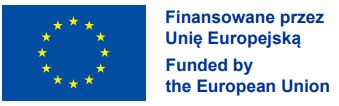 Miło jest nam poinformować, że w ramach akredytacji w Programie Erasmus+ sektor SE, nasza szkoła będzie w tym roku realizować  projekt nr. 2023-1-PL01-KA121-SCH-000120292WSZYSTKICH CHĘTNYCH UCZNIÓW ZAPRASZAMY DO WZIĘCIA UDZIAŁU W REKRUTACJI DO PROJEKTU Dzięki, któremu na mobilność zagraniczną do szkoły partnerskiej w Grecji będzie miało możliwość pojechać 32 naszych uczniów oraz 3 opiekunów. Planowana data mobilności to 06-17.05.2024r. Celem głównym projektu jest:  Podniesienie kompetencji językowych uczniówUczniów chętnych do udziału w projekcie prosimy o zapoznanie się z regulaminem rekrutacji, wypełnienie formularza zgłoszenia (dostępnych w załącznikach) oraz dostarczenie go w terminie od 25 marca do 4 kwietnia 2024r.do sekretariatu szkoły.Wszelkie wątpliwości dotyczące wyjazdów można rozwiać u Wychowawców klas.Zapraszamy do wzięcia udziału! WSZYSTKICH CHĘTNYCH NAUCZYCIELI ZAPRASZAMY DO WZIĘCIA UDZIAŁU W REKRUTACJI DO PROJEKTU Dodatkowo w ramach projektu 7 naszych nauczycieli będzie mogło wziąć udział w kursach metodycznych i językowych. W tym roku planowanych we Włoszech w terminie 24.06-5.07.2024 r.Projekt skupiony będzie na: ROZSZERZENIU KOMPETENCJI JĘZYKOWYCH NAUCZYCIELI - 3 nauczycieliZnajomość języka angielskiego, jest niezbędna w obecnym świecie, ponieważ otwiera nauczycielom nowe możliwości w zakresie docierania do oryginalnych źródeł wiedzy i działań międzynarodowych. Biorąc udział w projektach międzynarodowych bądź chcąc w nich uczestniczyć, niezbędna jest umiejętność swobodnego komunikowania się w języku angielskim. POZNAWANIU NOWYCH METOD DYDAKTYCZNYCH, SPOSOBÓW MOTYWOWANIA UCZNIÓW - 4 nauczycieli Nauczyciele biorą udział w podnoszeniu kwalifikacji dotyczących metodyki nauczania oraz pracy szkoły – ICT, Work Life Balance. Nauczycieli chętnych do udziału w projekcie prosimy o zapoznanie się z regulaminem rekrutacji, wypełnienie formularza zgłoszenia (dostępnych w załącznikach) oraz dostarczenie go w terminie 6 maja do 17 maja 2024r. od  .do sekretariatu szkoły.Zapraszamy do wzięcia udziału! WSZYSTKICH CHĘTNYCH NAUCZYCIELI CHCĄCYCH WZIĄĆ UDZIAŁ W MOBILNOŚCIACH JAKO OPIEKUNOWIE PROJEKTÓW  SE   ZAPRASZAMY DO REKRUTACJI NA OPIEKUNA DZIAŁAŃ MOBILNOŚCIOWYCH Nauczycieli chętnych do udziału w projekcie JAKO OPIEKUN prosimy o zapoznanie się z kartą zgłoszenia(dostępnych w załącznikach) oraz dostarczenie go w terminie od 25 marca do 12 kwietnia 2024r. sekretariatu szkoły.Zapraszamy do wzięcia udziału! 